 Общество с ограниченной ответственностью  "ГК КРЭББИТ"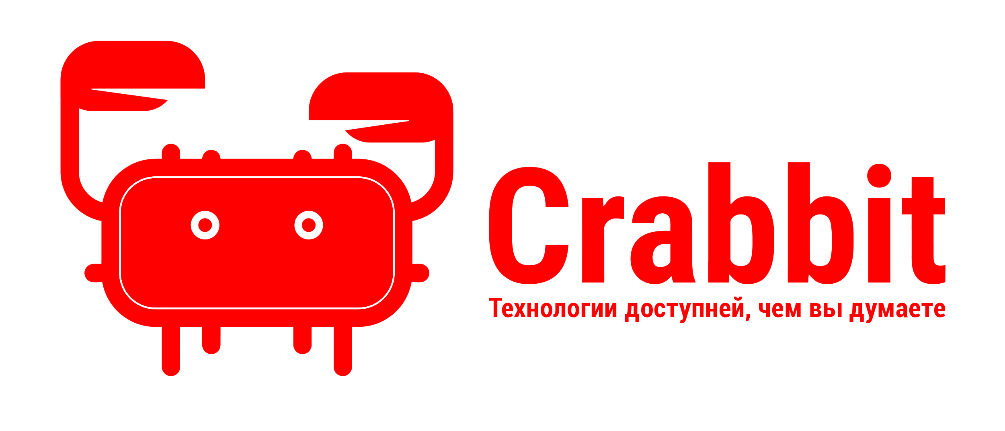 107023, г. Москва, вн.тер.г. муниципальный округ Преображенское, 
ул. Малая Семёновская, д. 9, стр. 3ОГРН 1167746991170ИНН 7722377552Тел. +7 (495) 106-00-49sales@crabbit.ruwww.crabbit.ru  АКТ ПРИЕМА ПЕРЕДАЧИ ОБОРУДОВАНИЯ № ООО «ГК КРЭББИТ», в лице Генерального директора Лобановой Юлии Александровны, действующего на основании Устава, приняло, а «_______________» в лице «__________», действующего на основании «_________», передало следующее оборудование на гарантийный ремонт:Сведения о переданном оборудовании в ремонт:Оборудование передается в упаковке/без упаковки.г. МоскваДатаНаименованиеоборудованияКоличествоСерийный номерЗаявленная неисправность